       		1/21/2021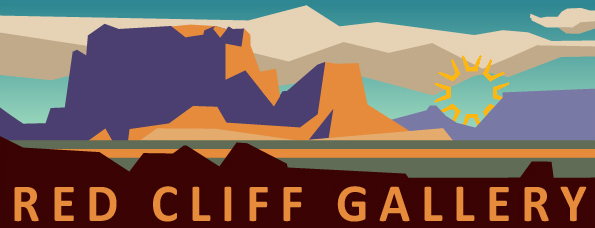 2021 Show Schedule For The Red Cliff GalleryDecember 14, 2020-January 18, 2021 (5 weeks) – SUAG Solo Artist Show, works by Carol Bold and Rebekah TuckerJanuary 20-February 19 (4 weeks) – SUAG Solo Artist Show, works by Alicia LockwoodMarch 1-26 (4 weeks) – DSU Senior Exhibition (2 Students) April 6-30 (4 weeks) – Washington County School District Art Show May 7-June 4 (4 weeks) – SUAG “Portals and Pathways”June 18-July 29 (6 weeks) – SUAG “Only Abstraction”Sept 10-Oct 7 (4 weeks) – SUAG “Fall Splendor”Nov 12-Dec 16 (5 weeks) – SUAG “Gift of Art”www.redcliffgallerysuag.comwww.southernutahartguild.com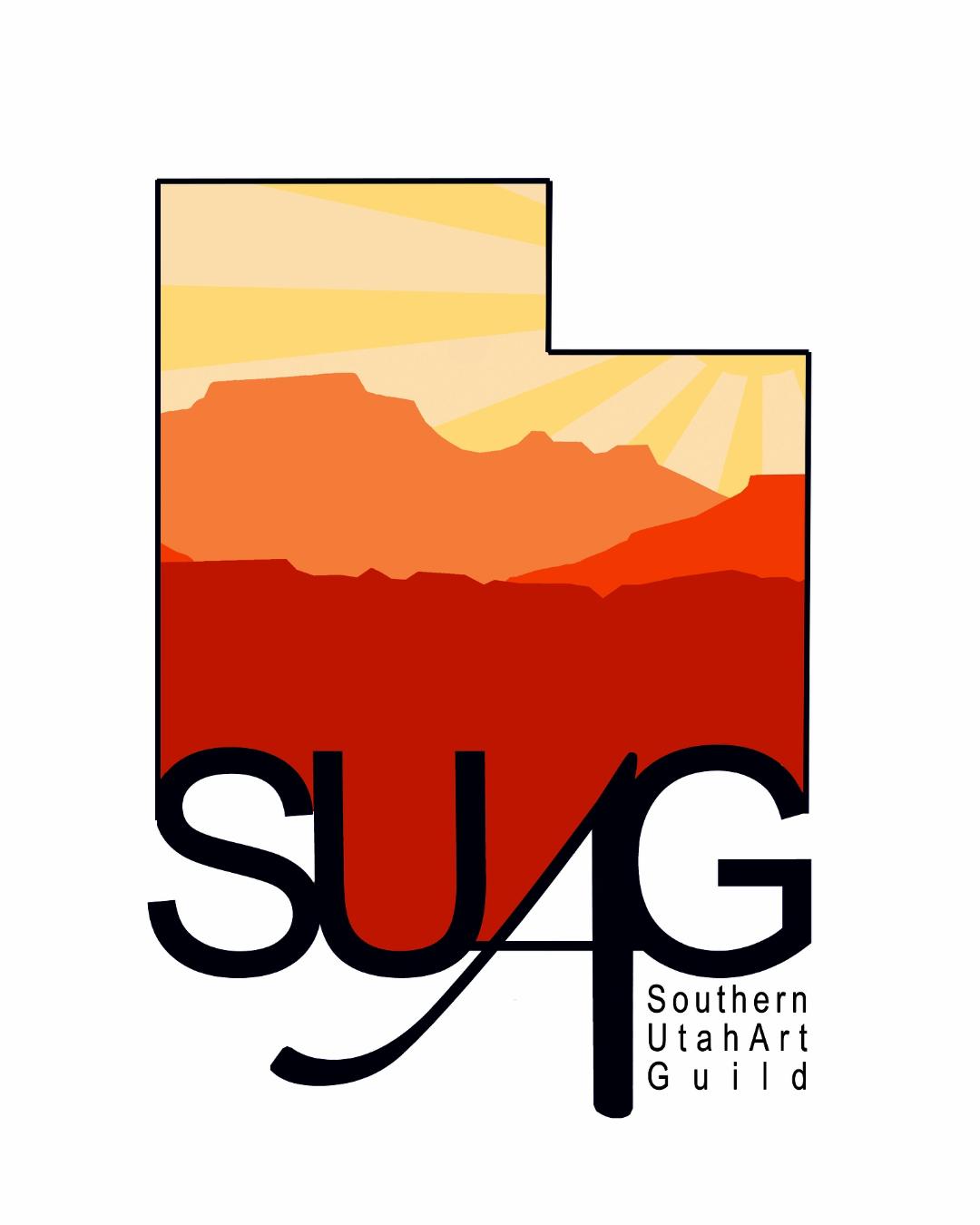 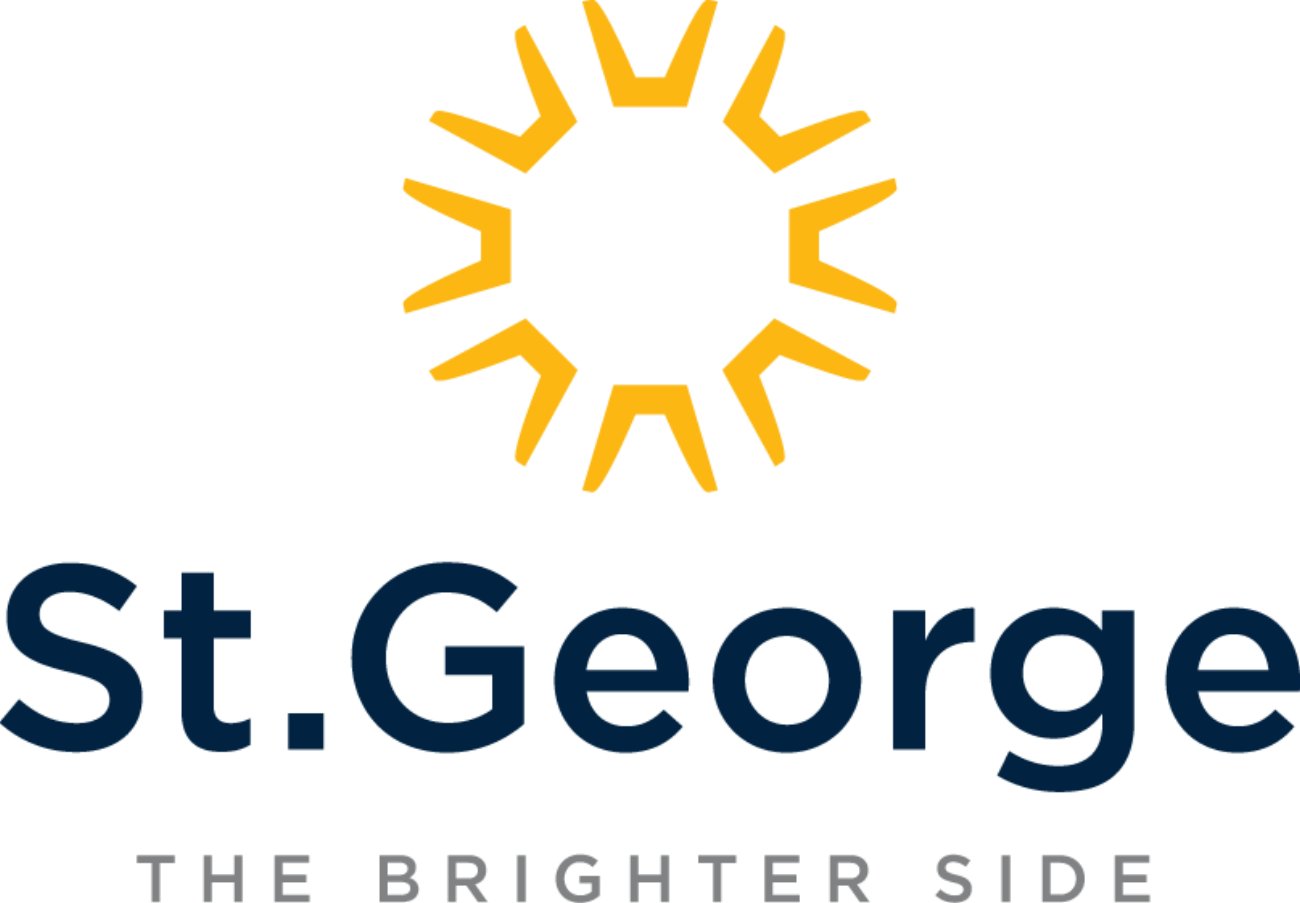 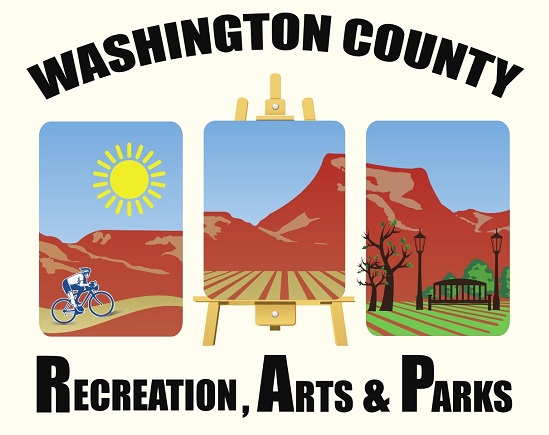 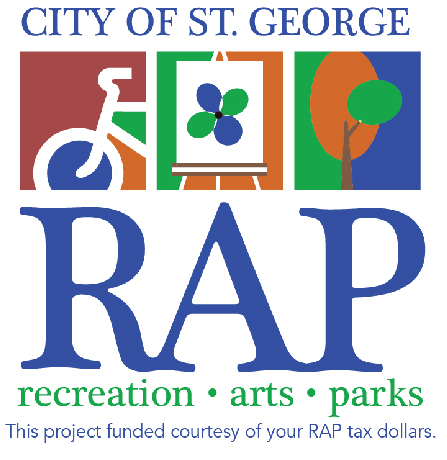 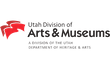 